b           OBEC VARHAŇOVCE 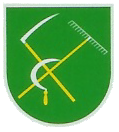              Obecný úrad Varhaňovce 56, 08205     č. obj.  003/ 2011                                                        VVS, a.s. Závod Prešov                                                     Zákaznícke centrum                                                      LOV Prešov – Kendice                                                      Levočska č.3                                                       081 54 Prešov                                                                                  Varhaňovce dňa. 9. 2. 2011Fakturačná adresa    Obec Varhaňovce                                       Varhaňovce 56, 082 05                                     IČO 00327956, DIČ 2021296717bankové spojenie: VÚB Prešov č. ú. 20627-572/0200, Dexia banka č. ú. 0412252001/5600VEC: Objednávka  na r. 2011     Obec Varhaňovce zastúpená starostom obce Antonom Štefkom, týmto objednávau Vás : akreditovaný rozbor vzoriek Odberné miesta – prítok, odtok, aktivácia :Ukazovatele :Prítok :  BSK5, CHSKcr, NL, pH, N-NH4+,N-NO3-,Ncelk., Pcelk.Odtok :  BSK5, CHSKcr, NL, pH, N-NH4+,N-NO3-,Ncelk., Pcelk.Aktivácia : NL, sed, KI, pH                                                                                      starosta obce                                                                                        Štefko Anton ........................................................................................................................................tel. 051 77811 17,   0905 753168,                     fax. 051 7495472,                         e-mail: varhanovce@stonline .sk  Objednávka na rozbor vzoriek odp. vôd z ČOV má obsahovať tento rozsah :Objednávka na rok 2011Odberné miesta – prítok, odtok, aktivácia :Ukazovatele :Prítok :  BSK5, CHSKcr, NL, pH, N-NH4+,N-NO3-,Ncelk., Pcelk.Odtok :  BSK5, CHSKcr, NL, pH, N-NH4+,N-NO3-,Ncelk., Pcelk.Aktivácia : NL, sed, KI, pH Objednávame si u Vás akreditovaný rozborAdresa : VVS, a.s. Závod PrešovZákaznícke centrumLOV Prešov – KendiceLevočska č.3081 54 PrešovPS : Prosím o zaslanie objednávok obratom aj faxom : 051/7572665 – zákaznícke centrum. P. Vaško potrebuje pre vás zrealizovať odbery ešte za 2/2011. 